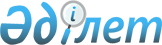 Об установлении границ (черты) населенных пунктов Таласского района Жамбылской областиСовместные постановление акимата Таласского района Жамбылской области от 27 июня 2023 года № 01-175 и решение Таласского районного маслихата Жамбылской области от 27 июня 2023 года № 5-11. Зарегистрировано Департаментом юстиции Жамбылской области 1 июля 2023 года № 5054
      В соответствии с пунктом 5 статьи 108 Земельного Кодекса Республики Казахстан, статьями 6, 31 Закона Республики Казахстан "О местном государственном управлении и самоуправлении в Республике Казахстан", подпунктом 3) статьи 12 Закона Республики Казахстан "Об административно-территориальном устройстве Республики Казахстан", акимат Таласского района ПОСТАНОВЛЯЕТ и Таласский районный маслихат РЕШИЛ:
      1. Установить границы (черты) некоторых населенных пунктов Таласского района согласно приложению:
      1) границы села Кызылаут Кызылаутского сельского округа общей площадью 5179,7222 гектар;
      2) границы села Актобе Кызылаутского сельского округа общей площадью 774,9596 гектар;
      3) границы села Ойык Ойыкского сельского округа общей площадью 7550,5387 гектар;
      4) границы села Сейлбек Ойыкского сельского округа общей площадью 2628,7328 гектар;
      5) границы села Турымкул Ойыкского сельского округа общей площадью 2122,3775 гектар;
      6) границы села Акколь Аккольского сельского округа общей площадью 6147,7812 гектар;
      7) границы села Тамды Тамдинского сельского округа общей площадью 6355,4627 гектар;
      8) границы села Есейхан Каратауского сельского округа общей площадью 5385,6416 гектар;
      9) границы села Караой Каратауского сельского округа общей площадью 3014,2602 гектар;
      10) границы села Болтирик шешен Кенесского сельского округа общей площадью 6934,4052 гектар;
      11) границы села Кошек батыр Кенесского сельского округа общей площадью 4450,8469 гектар;
      12) границы села С.Шакиров С.Шакировского сельского округа общей площадью 1981,4429 гектар;
      13) границы села Тамабек С.Шакировского сельского округа общей площадью 1367,7529 гектар;
      14) границы села Майтобе Бериккаринского сельского округа общей площадью 1278,8034 гектар;
      15) границы села Кожагаппар Бериккаринского сельского округа общей площадью 1176,9006 гектар;
      16) границы села Каскабулак Каскабулакского сельского округа общей площадью 2833,5376 гектар;
      17) границы села Бостандык Бостандыкского сельского округа общей площадью 2284,7249 гектар;
      18) границы села Талапты Бостандыкского сельского округа общей площадью 886,7955 гектар;
      19) границы села Аккум Аккумского сельского округа общей площадью 2174,5622 гектар;
      20) границы села Ушарал Ушаралского сельского округа общей площадью 6891,1667 гектар;
      21) границы села Кайыр Ушаралского сельского округа общей площадью 866,3786 гектар;
      22) границы села Арал Ушаралского сельского округа общей площадью 726,8625 гектар.
      2. Признать утратившими силу нижеследующие совместное постановления и решения акимата Таласского района Жамбылской области и Таласского районного маслихата Жамбылской области:
      Постановление акимата Таласского района Жамбылской области от 30 июня 2020 года № 249 и решение Таласского районного маслихата Жамбылской области от 15 июня 2020 года № 75-7 "Об установлении границ (черты) некоторых населенных пунктов Таласского района" (зарегистрировано в Реестре государственной регистрации нормативных правовых актов за № 4678);
      Постановление акимата Таласского района Жамбылской области от 28 декабря 2020 года № 462 и решение Таласского районного маслихата Жамбылской области от 28 декабря 2020 года № 86-3 "Об установлении границ (черты) некоторых населенных пунктов Таласского района" (зарегистрировано в Реестре государственной регистрации нормативных правовых актов за № 4881).
      3. Настоящее совместное постановление и решение вводится в действие по истечении десяти календарных дней после дня их первого официального опубликования. Экспликация земельных участков по установлению границ (черты) населенных пунктов Таласского района Жамбылской области
					© 2012. РГП на ПХВ «Институт законодательства и правовой информации Республики Казахстан» Министерства юстиции Республики Казахстан
				
      Аким Таласского района 

Н. Жунисбеков

      Председатель маслихата 

      Таласского района 

К. Садубаев
Приложение к совместному постановлению акимата Таласского района от 27 июня 2023 года № 01-175 и решению маслихата Таласского района от 27 июня 2023 года № 5-11
№
Земельные участки, предоставленные в границах
Общая площадь, гектар
Пашня, гектар
Пашня, гектар
Многолетние насаждения, гектар
Сенокос, гектар
Пастбище, гектар
Под водой, гектар
Под дорогами, гектар
Под строительство, гектар
Прочие земли, гектар
№
Земельные участки, предоставленные в границах
Общая площадь, гектар
Всего
В том числе орошаемые
Многолетние насаждения, гектар
Сенокос, гектар
Пастбище, гектар
Под водой, гектар
Под дорогами, гектар
Под строительство, гектар
Прочие земли, гектар
1
Земли села Кызылаут Кызылаутского сельского округа
5179,7222
84,0
-
6,0
-
4926, 7222
4,0
73,0
8,0
78,0
2
Земли села Актобе Кызылаутского сельского округа
774,9596
7,0
-
-
-
741, 9596
-
23,0
3,0
-
3
Земли села Ойык Ойыкского сельского округа
7550,5387
125,0
-
12,0
49,5318
6839,0069
99,0
311,0
10,0
105,0
4
Земли села Сейлбек Ойыкского сельского округа
2628,7328
12,0
-
1,0
89,5842
2477,1486
-
39,0
5,0
5,0
5
Земли села Турымкул Ойыкского сельского округа
2122,3775
10,0
-
1,0
4,9174
2005,4601
15,0
70,0
4,0
12,0
6
Земли села Акколь Аккольского сельского округа
6147,7812
50,0
-
4,0
-
5947,7812
25,0
90,0
4,0
27,0
7
Земли села Тамды Тамдинского сельского округа
6355,4627
80,0
-
15,0
-
5995,4627
50,0
62,0
10,0
143,0
8
Земли села Есейхан Каратауского сельского округа
5385,6416
50,0
-
14,0
-
5221,6416
17,0
63,0
6,0
24,0
9
Земли села Караой Каратауского сельского округа
3014,2602
10,0
-
4,0
36,0
2827,2602
15,0
77,0
5,0
40,0
10
Земли села Болтирик шешен Кенесского сельского округа
6934,4052
59,0
-
2,0
-
6712,4052
35,0
100,0
4,0
22,0
11
Земли села Кошек батыр Кенесского сельского округа
4450,8469
38,0
-
-
170,1247
4039,7222
14,0
159,0
9,0
21,0
12
Земли села С.Шакиров С.Шакировского сельского округа
1981,4429
71,0
-
-
-
1743,4429
6,0
141,0
8,0
12,0
13
Земли села Тамабек С.Шакировского сельского округа
1367,7529
20,0
-
-
-
1255,7529
4,0
82,0
2,0
4,0
14
Земли села Майтобе Бериккаринского сельского округа
1278,8034
65,0
-
14,0
43,0
1090,8034
6,0
37,0
7,0
16,0
15
Земли села Кожагаппар Бериккаринского сельского округа
1176,9006
31,0
-
7,0
32,0
1084,9006
4,0
12,0
6,0
-
16
Земли села Каскабулак Каскабулакского сельского округа
2833,5376
29,0
-
10,0
65,6549
2622,8827
23,0
64,0
8,0
11,0
17
Земли села Бостандык Бостандыкского сельского округа
2284,7249
87,0
-
2,0
-
2119,7249
10,0
39,0
9,0
18,0
18
Земли села Талапты Бостандыкского сельского округа
886,7955
20,0
-
3,0
-
832,7955
3,0
18,0
3,0
7,0
19
Земли села Аккум Аккумского сельского округа
2174,5622
59,0
-
-
-
1949,5622
7,0
140,0
7,0
12,0
20
Земли села Ушарал Ушаралского сельского округа
6891,1667
136,0
-
2,0
-
6632,1667
12,0
68,0
14,0
27,0
21
Земли села Кайыр Ушаралского сельского округа
866,3786
37,0
-
-
-
799,3786
3,0
18,0
3,0
6,0
22
Земли села Арал Ушаралского сельского округа
726,8625
12,0
-
-
-
700,8625
1,0
6,0
7,0
-